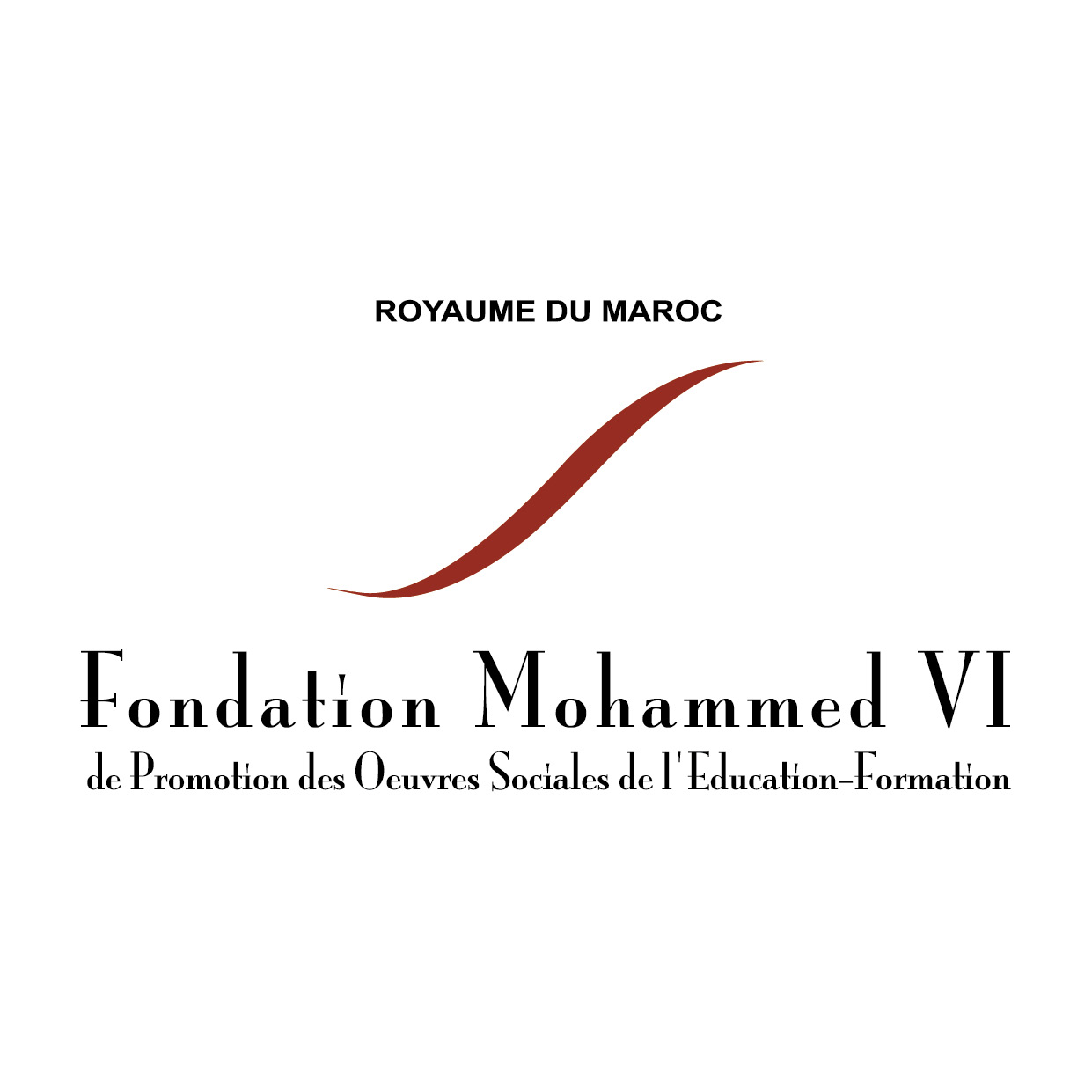 Fondation Mohammed VI de Promotion des Œuvres Sociales de l’Eductaion-FormationLa ou le Chef de Projets « études et / ou travaux »Positionnement hiérarchique Directeur du pôle construction et patrimoineDirection des études ou Directeur du suivi et patrimoine,Chef de service études ingénierie ou Chef de service de suivi des travaux et marchésTechniciensMétreursSuivi et gestion des projets de construction en phase études ou en phase des travaux.Les missions et les attributions pour le poste demandé portent sur la phase études depuis la programmation des opérations jusqu’à l’approbation des marchés des travaux et sur la phase travauxdepuis la notification des ordres de service de commencement des travaux jusqu'à la dernière réception définitive des travaux et la liquidation des dossiers y afférents (techniques, administratifs et financiers).L'affectation dans l'une des directions se fera en fonction du profil et du potentiel des candidats.L’élaboration du programme et du budget prévisionnel des projets de construction en fonction des besoins de la Fondation, lesquels sont soumis à la validation définitive par M. Président ;Le lancement des procédures légales pour le choix des intervenants agissant dans les opérations de construction ou d'aménagements et ce sur la base des cahiers de charges élaborés à cette fin ainsi que la participation aux choix desdits intervenants,L'arrêt avec la hiérarchie des choix et des orientations stratégiques des projets et leurs transmissions aux parties prenantes pour exécution,Le suivi et le contrôle de toutes les opérations liant la Fondation aux différentes parties prenantes des projets (missions et taches, respect des termes des contrats, validation des honoraires, réception des missions etc...),Le suivi et le contrôle des études architecturales et techniques depuis la notification des ordres de service de commencement des études jusqu'à leurs réception et délivrance des quitus d'approbation des études,Le suivi de toutes les opérations liant la Fondation aux différents organismes locaux jusqu'à l'aboutissement des dossiers liés à l'autorisation de construire, aux classements provisoires des édifices, aux branchements, aux permis d'habiter et certificat de conformité, etc...Le suivi et le contrôle des travaux avec les équipes membres des commissions de suivi depuis la notification des ordres de services de commencement des travaux et jusqu'à la dernière réception définitive desdits travaux avec liquidation des dossiers y afférents,La gestion de l'interface entre les intervenants des projets en matière d'études et des travaux ainsi qu'avec les   administrations   agissantes   directement   ou   indirectement   dans   la   réalisation   des   projets de construction,La gestion administrative et financière des projets de construction,La validation des situations et des décomptes des différents intervenants et entreprises agissant dans les projets de construction,Le reporting systématique à la hiérarchie, avec une cadence convenue, des situations des avancements physiques et comptables, des opérations en charge,L'élaboration de toutes taches nécessaires à la réussite des projets demandées par la hiérarchie,La veille sur les nouveautés en matière de conception des projets ou de matériaux à utiliser pouvant assurer durabilité et longévité des édifices.ProfilFormation :Diplôme d’ingénieur en Génie Civil (spécialité bâtiments et ou ponts et chaussés ou équivalent) de grandes Écoles d’ingénieurs Expérience : Une expérience de Cinq (5) ans justifiée par des attestations de travail dans le domaine de la construction dans une administration ou un établissement Public ou Privé est obligatoire.Compétences techniques et humaines :Capacité d'écoute, de communication et d'adaptation ; Capacité de travail en équipe ;Esprit d'initiative ;Personne sérieuse, dynamique et ayant une force de proposition sur des solutions techniques ;Bonne connaissance des spécialités de l'ingénierie,Maitrise des différentes phases à suivre pour l’accomplissement des missions liées au suivi des travaux,Très bonne connaissance de la Fondation et de son environnement ;Familiarité avec les environnements multiculturels et interaction avec les parties prenantes de diverses origines culturelles,Capacité à planifier, à gérer un budget et des ressources ;Maîtrise des outils de bureautique (traitement de texte, Excel) ;Excellentes qualités humaines et relationnelles ;Aptitude au management d'équipes pluridisciplinaires ;Capacité à organiser et gérer plusieurs dossiers simultanément et à des stades d'avancement différents ;Rigueur et organisation pour structurer et faire avancer les projets initiés ;